Об определении мест для запуска пиротехнических изделийна территории Полевосундырского сельского поселения	В соответствии с Федеральным Законом Российской Федерации от 06.10.2003 года № 131 - ФЗ "Об общих принципах организации местного самоуправления в Российской Федерации», Федеральным законом от 21.12.1994 г. № 69-ФЗ «О пожарной безопасности», в целях обеспечения пожарной и общественной безопасности, ограничения беспорядочного применения пиротехнических изделий на территории сельского поселения: 1. Определить на территории Полевосундырского сельского поселения места для запуска пиротехнических изделий:– д. Полевые Инели, ул. Набережная, футбольная площадка в 100 метрах от здания Полевосундырского СДК.2. Контроль за выполнением настоящего распоряжения оставляю за собой.3. Опубликовать настоящее распоряжение на   информационных стендах и официальном сайте администрации Полевосундырского сельского поселения. 4. Настоящее   распоряжение   вступает   в   силу со дня   его подписания.Глава сельского поселения                                                      Г.Е.ЕфремовЧĂВАШ РЕСПУБЛИКИКОМСОМОЛЬСКИ  РАЙОНĚ 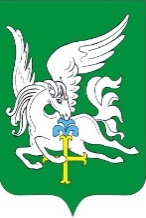 ЧУВАШСКАЯ РЕСПУБЛИКА    КОМСОМОЛЬСКИЙ РАЙОН  ЧĂВАШ РЕСПУБЛИКИКОМСОМОЛЬСКИ  РАЙОНĚ АДМИНИСТРАЦИЯПОЛЕВОСУНДЫРСКОГО  СЕЛЬСКОГОПОСЕЛЕНИЯ РАСПОРЯЖЕНИЕ14.12.2022 № 09-рд. Полевой СундырьХИРТИ СĔНТĔР  ЯЛ ПОСЕЛЕНИЙĔН               АДМИНИСТРАЦИЙĔХУШУ14.12.2022  № 09-рХирти Сĕнтĕр  ялěАДМИНИСТРАЦИЯПОЛЕВОСУНДЫРСКОГО  СЕЛЬСКОГОПОСЕЛЕНИЯ РАСПОРЯЖЕНИЕ14.12.2022 № 09-рд. Полевой Сундырь